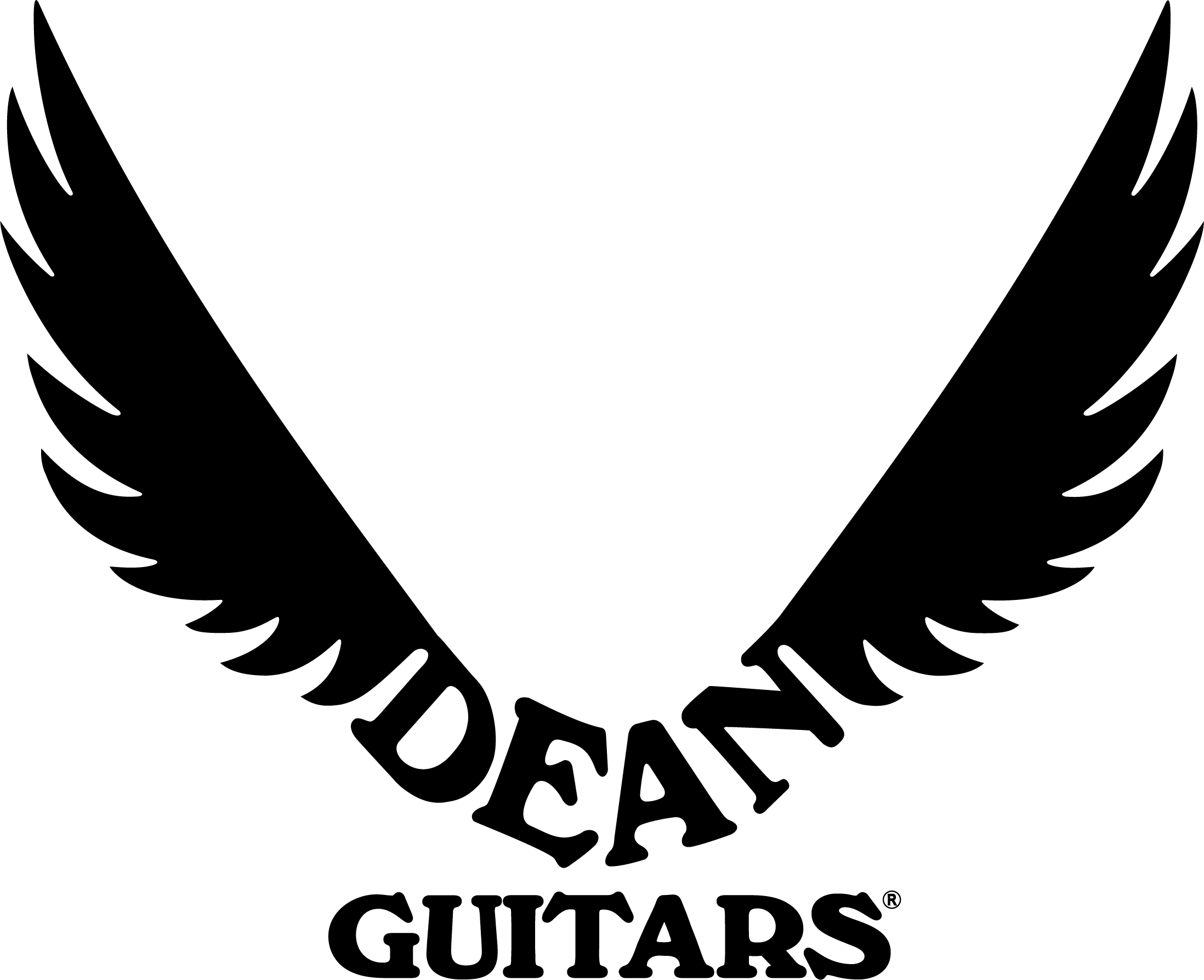       www.deanguitars.com	FOR IMMEDIATE RELEASEDean Guitars Welcomes Kerry King to Artist RosterTampa, FL – (Thursday, October 31, 2019) – Dean Guitars is proud to announce the addition of thrash-punk legend, Kerry King of Slayer, to its artist roster. Kerry comes on-board as a signature artist, with a brand new, never-before-seen guitar design. "“I’m super stoked to be part of the Dean Guitars family. This has been an insane long time coming! Together we’re going to create some amazing guitars that Dean, Slayer, and Kerry King fans will be as excited as I am to play them. It’s gonna be a wild ride for years to come!” Kerry King says of the partnership.Over the coming months, Dean Guitars will release product information outlining Kerry King's Signature Dean Guitars USA and import models. We will first be releasing a limited run of 50 handcrafted USA guitars signed by the legend himself.Dean Guitars President and CEO, Evan Rubinson says, "We are thrilled to welcome one of the most iconic guitarists in the world to the Dean family. Our partnership with Kerry King couldn’t be a more perfect fit - a legendary metal guitar player and a legendary metal guitar company, collaborating to bring our fans something the world has never before seen."Slayer’s founding guitarist Kerry King is one of the most instantly recognizable and well-respected musicians in thrash/punk/metal, and over the past near 40-years, has pioneered some of the most brutal and revolutionary music ever created.  King wrote or co-wrote some of Slayer's most beloved songs including “Mandatory Suicide,” "Repentless,” “Hell Awaits,” “Disciple,” and “Raining Blood.” Known for his allegiance to the Oakland Raiders, his love of snakes, and his taste for Jagermeister, King is outspoken, opinionated and authentic to the core.ABOUT DEAN GUITARS:Led by CEO Evan Rubinson, Dean Guitars is a musician-run enterprise, having worked with some of the biggest names in the industry, on the biggest stages, and in the best studios all over the world. Since 1977, Dean Guitars has catered to musicians in all genres, at all skill levels, and has the most recognizable headstock profile in the industry. For more information:www.deanguitars.com/kerrykingwww.slayer.netFor Dean GuitarsContact: John Palumbo813-642-6739john@deanguitars.comFor Kerry King:Heidi Ellen Robinson-Fitzgeraldherfitz@mac.com#     #     #